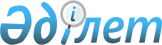 О предоставлении мер социальной поддержки в 2015 году специалистам здравоохранения, образования, социального обеспечения, культуры, спорта и агропромышленного комплекса прибывшим для работы и проживания в сельские населенные пункты Жалагашского района
					
			Утративший силу
			
			
		
					Решение Жалагашского районного маслихата Кызылординской области от 06 мая 2015 года № 44-3. Зарегистрировано Департаментом юстиции Кызылординской области 03 июня 2015 года № 5009. Утратило силу решением Жалагашского районного маслихата Кызылординской области от 23 декабря 2015 года № 49-8      Сноска. Утратило силу решением Жалагашского районного маслихата Кызылординской области от 23.12.2015 № 49-8 (вводится в действие со дня подписания).

      В соответствии с подпунктом 15) пункта 1 статьи 6 Закона Республики Казахстан от 23 января 2001 года “О местном государственном управлении и самоуправлении в Республике Казахстан”, пунктом 8 статьи 18 Закона Республики Казахстан от 8 июля 2005 года “О государственном регулировании развития агропромышленного комплекса и сельских территорий”, приказом министра национальной экономики Республики Казахстан от 6 ноября 2014 года № 72 “Об утверждении Правил предоставления мер социальной поддержки специалистам здравоохранения, образования, социального обеспечения, культуры, спорта и агропромышленного комплекса, прибывшим для работы и проживания в сельские населенные пункты” и рассмотрев предложение акима Жалагашского района от 16 апреля 2015 года № 1/3-11/961 Жалагашский районный маслихат РЕШИЛ:

      1. С учетом потребности в специалистах в области здравоохранения, образования, социального обеспечения, культуры, спорта и агропромышленного комплекса заявленный акимом Жалагашского района, предоставить в 2015 году специалистам прибывшим для работы и проживания в сельские населенные пункты Жалагашского района подъемное пособие и социальную поддержку для приобретения или строительства жилья.

      2. Настоящее решение вводится в действие по истечении десяти календарных дней после дня первого официального опубликования.


					© 2012. РГП на ПХВ «Институт законодательства и правовой информации Республики Казахстан» Министерства юстиции Республики Казахстан
				
      Председатель XLIV сессии

Секретарь

      Жалагашского районного

Жалагашского районного

      маслихата

маслихата

      ЕСПАНОВ М.

СУЛЕЙМЕНОВ К.
